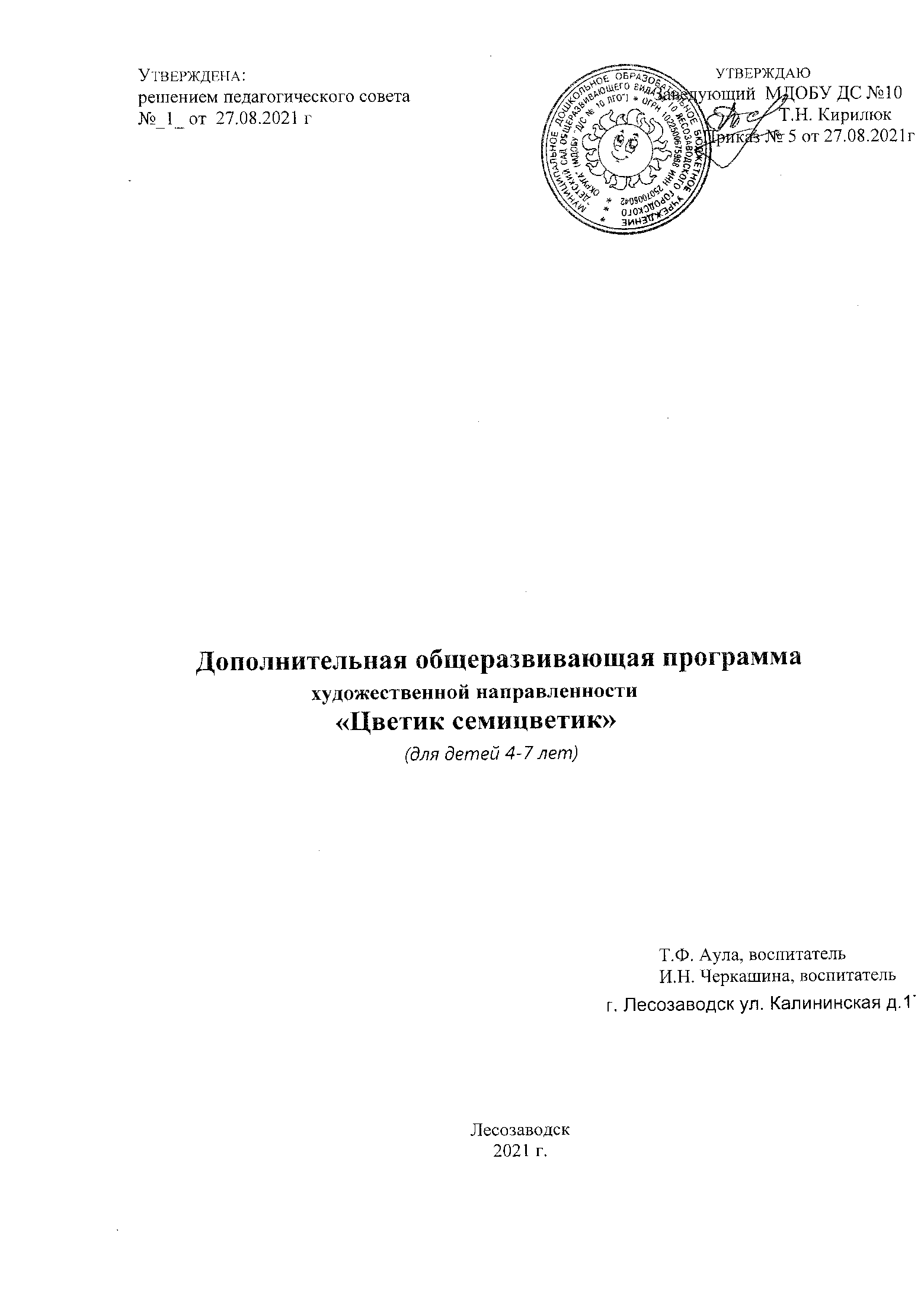                                                             СОДЕРЖАНИЕ   1.ЦЕЛЕВОЙПояснительная записка.Направленность дополнительной образовательной программы.Новизна актуальность и педагогическая целесообразность.Цели и задачи реализации программы кружка.Принципы и подходы к организации театрализованной деятельности с детьми.Возрастные особенности развития детей.Планируемые результаты освоения детьми образовательной программы.Целевые ориентиры. 2. СОДЕРЖАТЕЛЬНЫЙСодержание работы по освоению программы «Театр-творчество-дети».Описание вариативных форм, способов, методов и средств реализации программы.2.3.Тематическое планирование. 3. ОРГАНИЗАЦИОННЫЙ3.1.Формы работы с родителями.3.2.Виды интеграции художественного направления (Театрализованная деятельность)3.3.Особенности организации развивающей предметно-пространственной среды.3.4.Взаимодействие с Учреждениями дополнительного образования.3.5.Оснащение.3.6. Методическое обеспечение программы.ПРИЛОЖЕНИЯХарактеристика уровней развития дошкольников в театрализованной деятельности. Диагностика развития детей в театрализованной деятельности.                                        1. ЦЕЛЕВОЙ РАЗДЕЛ                              1.1 ПОЯСНИТЕЛЬНАЯ ЗАПИСКАНациональный театр есть признак совершеннолетия нации, так же как и академии, университеты, музеи. Иметь свой родной театр и гордиться им желает                                                              всякий народ.                                                                                                                  А. ОстровскийТеатральное искусство близко и понятно, как детям, так и взрослым, прежде всего потому, что в основе его лежит игра. Детские игры не просто приносят удовольствие ребёнку, но и подготавливают его к будущей взрослой жизни в социуме, воспитывают, развивают и обучают. В процессе игры формируются и совершенствуются психические процессы, создаются благоприятные условия для развития творческого потенциала ребенка. В игре проявляются важнейшие психические новообразования детей дошкольного возраста: образное мышление, воображение, ориентация в задачах и мотивах человеческой деятельности, способность к взаимодействию со сверстниками.Дополнительная образовательная программа по театрализованной деятельности решает ряд задач: сохранение и поддержка индивидуальности ребёнка, развития индивидуальных способностей и творческого потенциала каждого ребёнка, как субъекта отношений с людьми, миром и самим собой.Программа рассчитана на обучение детей дошкольного возраста.Работая по данной программе, создаются такие условия, в которых каждый ребенок может проявить свои эмоции, чувства, желания и взгляды, причем не только в обычном разговоре, но и публично.А привычку к выразительной публичной речи можно воспитать в человеке только путем привлечения его с малолетства к выступлениями перед аудиторией. В этом огромную помощь могут оказать театрализованные занятия. Они всегда радуют детей, пользуются у них неизменной любовью.Программа по театрализованной деятельности позволяет формировать опыт социальных навыков поведения благодаря тому, что каждое литературное произведение или сказка для детей всегда имеют нравственную направленность (дружба, доброта, честность, смелость и т.д.). Благодаря сказке ребенок познает мир не только умом, но и сердцем. И не только познает, но и выражает свое собственное отношение к добру и злу.Программа по театрализованной деятельности позволяет ребенку решать многие проблемные ситуации опосредованно от лица какого-либо персонажа. Это помогает преодолевать робость, неуверенность в себе, застенчивость. НАПРАВЛЕННОСТЬ ДОПОЛНИТЕЛЬНОЙ ОБРАЗОВАТЕЛЬНОЙ ПРОГРАММЫДанная программа направлена на художественное развитие детей средствами театрально-игровой деятельности:-соответствует принципу развивающего образования, целью которого является художественно - эстетическое развитие ребенка;-сочетает принципы научной обоснованности и практической применимости (содержание программы соответствует основным положениям возрастной психологии и дошкольной педагогики);-обеспечивает единство воспитательных, развивающих и обучающих целей и задач процесса образования детей дошкольного возраста, в процессе реализации которых формируются такие знания, умения и навыки, которые имеют непосредственное отношение к творческому развитию детей дошкольного возраста;Предусматривает решение программных образовательных задач в совместной деятельности взрослого и детей и самостоятельной деятельности детей; предполагает построение образовательного процесса на адекватных возрасту формах работы с детьми. Основной формой работы с детьми дошкольного возраста и ведущим видом деятельности для них является игра в театр. Обеспечивает осуществление образовательного процесса в двух основных организационных моделях, включающих:совместную деятельность взрослого и детей,самостоятельную деятельность детей;Важнейшим условием эффективности программы является определение ее ценностных ориентиров. НОВИЗНА, АКТУАЛЬНОСТЬ И ПЕДАГОГИЧЕСКАЯ ЦЕЛЕСООБРАЗНОСТЬ ДОПОЛНИТЕЛЬНОЙ ПРОГРАММЫПрограмма ориентирована на всестороннее развитие личности ребенка, его неповторимой индивидуальности.В программе систематизированы средства и методы театрально-игровой деятельности, обосновано распределение их в соответствии с психолого-педагогическими особенностями этапов дошкольного детства. Предусмотрено поэтапное использование отдельных видов детской творческой деятельности (песенной, танцевальной, игровой) в процессе театрального воплощения.Составление программы основывалось на следующем научном предположении: театральная деятельность как процесс развития творческих способностей ребенка является процессуальной. Важнейшим в детском творческом театре является процесс репетиций, процесс творческого переживания и воплощения, а не конечный результат. Поскольку именно в процессе работы над образом происходит развитие личности ребенка, развиваются символическое мышление, двигательный эмоциональный контроль. Происходит усвоение социальных норм поведения, формируются высшие произвольные психические функции. Программа предполагает проведение двух занятий в неделю продолжительностью – 30 минут.1.4. ОСНОВНЫЕ ЦЕЛИ И ЗАДАЧИЦель: приобщение ребёнка к основам театрального искусства посредством игровой деятельности и устойчивое развитие его творческих и коммуникативных способностей средствами театрального искусства.ЗадачиСоздать условия для развития творческой активности детей, участвующих в театральной деятельности.Совершенствовать артистические навыки детей в плане переживания и воплощения образа, а также их исполнительские умения.Формировать у детей простейшие образно-выразительные умения, учить имитировать характерные движения сказочных животных.Обучать детей элементам художественно-образных выразительных средств  (интонация, мимика, пантомимика).Активизировать словарь детей, совершенствовать звуковую культуру речи, интонационный строй, диалогическую речь.Формировать опыт социальных навыков поведения, создавать условия для развития творческой активности детей.Познакомить детей с различными видами театра (кукольный, музыкальный, детский, театр зверей и др.).Развить у детей интерес к театрально-игровой деятельности и навыки коммуникативных способностей.Срок реализации программы- 1 учебный год (с 1 сентября по 31 мая).1.5. ПРИНЦИПЫ И ПОДХОДЫ К ОРГАНИЗАЦИИ ОБРАЗОВАТЕЛЬНОГО ПРОЦЕССА В ТЕАТРАЛЬНОЙ ДЕЯТЕЛЬНОСТИУспешное решение поставленных задач на занятиях возможна только при использовании принципов и методов обучения. Наиболее близкими считаются следующие:Принцип доступности и индивидуализации, предусматривает учет возрастных особенностей и возможностей ребенка.*Принцип систематичности - имеется в виду непрерывность и регулярность занятий.Принцип специфичности театральной деятельности. Объединяет игровой (свободный, непроизвольный) и художественный (подготовленный, осмысленно пережитый) компоненты. *Принцип комплексности.	Предполагает взаимосвязь театрализованной игры с разными видами искусства и разными видами художественной деятельности ребенка. Принцип импровизационности.	Творческая деятельность, которая обусловливает особое взаимодействие взрослого и ребенка, детей между собой, основу которого составляют свободная атмосфера, поощрение детской инициативы, отсутствие образца для подражания, наличие своей точки зрения у ребенка, стремление к оригинальности и самовыражению.Все названные принципы находят свое выражение в принципе интегративности, в соответствии с которым целенаправленная работа по развитию театрально-игровой деятельности включается в целостный педагогический процесс. Это предполагает, в том числе, организацию работы по театрализации с учетом этапов художественной деятельности.1.6. ВОЗРАСТНЫЕ ОСОБЕННОСТИ ДЕТЕЙСРЕДНЯЯ ГРУППА ОТ 4 ДО 5 ЛЕТВ среднем дошкольном возрасте благодаря возросшей самостоятельности и накопленному коммуникативному опыту ребёнок становится активным участником театральной, танцевальной, певческой, инструментальной деятельности. Литературные произведения позволяют дошкольнику интерпретировать характер персонажей, ориентируясь в средствах их выражения. Умение понять характер, настроение героя вызывает у ребёнка потребность и желание пробовать себя в роли самостоятельного исполнительства. Начинает развиваться образное мышление. Дети могут самостоятельно придумать небольшую сказку на заданную тему. Увеличивается устойчивость внимания. Ребенок способен удерживать в памяти при выполнении каких-либо действий несложное условие. В среднем дошкольном возрасте улучшается произношение звуков и дикция. Речь становится предметом активности детей. Они удачно имитируют голоса животных, интонационно выделяют речь тех или иных персонажей.Дети средней группы уже имеют достаточный театральный опыт, благодаря которому начинают активно включаться в разные виды театрализованной деятельности. В этом возрасте у ребенка возникают первые эстетические чувства, которые проявляются при восприятии литературного произведения, музыки, подпевании, участии в театральной игре и выражаются в эмоциональном переживании ребенка к тому, что он делает. Поэтому приоритетными задачами являются развитие умения, связанные с движением, пластикой. Основные достижения возраста связаны с совершенствованием восприятия, развитием образного мышления и воображения, развитием памяти, внимания, речи. Продолжает развиваться у детей интерес к театру, желание участвовать в постановках, появляется эмоциональная отзывчивость при восприятии литературных произведений, обогащаются музыкальные впечатления, способствующие дальнейшему развитию основ театральной культуры.СТАРШАЯ ГРУППА ОТ 5ДО 6 ЛЕТВ старшем дошкольном возрасте продолжает развиваться эстетическое восприятие, интерес, любовь к театру, формируется театральная культура на основе знакомства с различными видами театров. Продолжают развиваться эмоциональная отзывчивость, творческая активность, вербальные и невербальные средства выразительности.В старшем дошкольном возрасте у детей происходит созревание такого важного качества, как произвольность психических процессов (внимания, памяти, мышления), что является важной предпосылкой для более углубленного театрального воспитания. Ребенок 5-6 лет отличается большой самостоятельностью, стремлением к самовыражению в различных видах художественно-творческой деятельности, у него ярко выражена потребность в общении со сверстниками. К этому возрасту у детей развивается ловкость, точность, координация движений, что в значительной степени расширяет их исполнительские возможности в ритмике. Значительно возрастает активность детей, они очень энергичны, подвижны, эмоциональны. У детей шестого года жизни более совершенна речь: расширяется активный и пассивный словарь. Улучшается звукопроизношение, грамматический строй речи, голос становится звонким и сильным. Эти особенности дают возможность дальнейшего развития в театрализованной деятельности, использования более разнообразного и сложного литературного материала.Однако все перечисленные особенности проявляются индивидуально, и в целом дети шестого года жизни ещё требуют бережного и внимательного отношения: они быстро утомляются, устают от монотонности. Эти возрастные особенности необходимо учитывать при планировании и организации театрализованной деятельности.ПОДГОТОВИТЕЛЬНАЯ ГРУППА ОТ 6 ДО 7 ЛЕТВозраст 6-7 лет- это середина детства. Подвижные, энергичные дети активны во всех видах театрально-художественной деятельности. В этот период у них качественно меняются психофизиологические возможности: голос становится звонким, движения- ещё более координированными, увеличивается объём внимания и памяти, совершенствуется речь. У детей возрастает произвольность поведения, формируется осознанный интерес к театру, значительно расширяется кругозор. Новые качества позволяют реализовывать более сложные задачи развития детей в театрализованной деятельности. В предшкольный период актуальность идеи целостного развития личности ребёнка средствами театрализованной деятельности возрастает. В этом возрасте продолжается приобщение детей к театральной культуре. Воспитывается художественный вкус, сознательное отношение к отечественному театральному наследию.В процессе восприятия художественных произведений, дети способны осуществлять выбор того (произведений, персонажей, образов), что им больше нравится, обосновывая его с помощью элементов эстетической оценки.Более совершенной становится крупная моторика. Активно формируется осанка детей, правильная манера держаться. Дети учатся самостоятельно строить игровые диалоги, пользоваться вербальными и невербальными средствами выразительности. В описательном и повествовательном монологе способны передать состояние героя, его настроение, отношение к событию. Используя эпитеты, сравнения, прямую и косвенную речь.1.7. ПРЕДПОЛАГАЕМЫЕ  РЕЗУЛЬТАТЫОжидаемые результаты 1 года обучения: (4-5 лет)Развитие мыслительных процессов:Повышение интереса у детей к театральному искусству;Сформированы способности анализировать героев сказок, делать простейшие обобщения;Дети умеют применять в спектаклях инсценировках полученные знания о различных эмоциональных состояниях и характере героев, используют различные средства выразительности речи;Развитие речевых умений:Проявляют умение взаимодействовать и ладить со сверстниками в непродолжительных инсценировках или драматизациях;Умеют делиться своими впечатлениями с воспитателями и родителями;Пересказывают содержание произведения с опорой на рисунки в книге, с использованием настольного или магнитного театров, на вопросы воспитателя;Могут исполнить небольшую роль в инсценировках или драматизациях при помощи взрослого.Умеет связно, последовательно и выразительно пересказывать небольшие сказки, рассказы; Пересказывает и драматизирует небольшие литературные произведения;Развитие двигательных навыков:Способны выразительно и эмоционально передавать игровые и сказочные образы: идет медведь, крадется кошка, бегают мышата, скачет зайка, ходит петушок, клюют зернышки цыплята, летают птички и т. д.Могут самостоятельно выполнять танцевальные движения под плясовые мелодии;Умеют выполнять движения, передающие характер изображаемых животных.Игровое взаимодействие сопровождает речью, соответствующей и по содержанию, и интонационно взятой роли;Проявляет умение работать коллективно, договариваться со сверстниками о том, кто какую часть работы будет выполнять;Ориентируется в окружающем пространстве, понимает смысл пространственных отношений (вверху — внизу, впереди — сзади, слева — справа, между, рядом с, около и пр.);Инсценирует игровые песни, придумывает варианты образных движений в играх и хороводах.Ожидаемые результаты 2 года обучения: (5-6 лет)Развитие мыслительных процессов:Использует различные источники информации, способствующие обогащению игры (кино, литература, экскурсии и др.);Эмоционально тонко чувствует переживания близких взрослых, детей, персонажей сказок и историй, мультфильмов и художественных фильмов, кукольных спектаклей;Проявляет эмоциональное отношение к литературным произведениям, выражает свое отношение к конкретному поступку литературного персонажа;Понимает скрытые мотивы поведения героев произведения;Проявляет чуткость к художественному слову, чувствует ритм и мелодику поэтического текста; Проявляет эстетические чувства, эмоции, эстетический вкус, эстетическое восприятие, интерес к искусству;Придерживается в процессе игры намеченного замысла, оставляя место для импровизации. Находит новую трактовку роли и исполняет ее. Может моделировать предметно-игровую среду.Развитие речевых умений:Игровое взаимодействие сопровождает речью, соответствующей и по содержанию, и интонационно взятой роли;Использует все части речи, активно занимается словотворчеством, использует синонимы и антонимы;Проявляет умение работать коллективно, договариваться со сверстниками о том, кто какую часть работы будет выполнять;Если при распределении ролей в игре возникают конфликты, связанные с субординацией ролевого поведения, решает спорные вопросы и улаживает конфликты с помощью речи: убеждает, доказывает, объясняет;Может самостоятельно придумать небольшую сказку на заданную тему;Способен принять задачу на запоминание, помнит поручение взрослого, может выучить небольшое стихотворение;Умеет связно, последовательно и выразительно пересказывать небольшие сказки, рассказы; Понимает образный строй спектакля: оценивает игру актеров, средства выразительности и оформление постановки;В беседе о просмотренном спектакле может высказать свою точку зрения;Владеет навыками театральной культуры: знает театральные профессии, правила поведения в театре;Участвует в творческих группах по созданию спектаклей («режиссеры», «актеры», «костюмеры», «оформители» и т. д.);Пересказывает и драматизирует небольшие литературные произведения; составляет по плану и образцу рассказы о предмете, по сюжетной картинке, набору картин с фабульным развитием действия;Различает жанры литературных произведений.Развитие двигательных навыков:Ориентируется в окружающем пространстве, понимает смысл пространственных отношений (вверху — внизу, впереди — сзади, слева — справа, между, рядом с, около и пр.);Умеет устанавливать последовательность различных событий: что было раньше (сначала, что позже (потом, определять, какой день сегодня, какой был вчера, какой будет завтра;Умеет выразительно и ритмично двигаться в соответствии с разнообразным характером музыки, музыкальными образами; передавать несложный музыкальный ритмический рисунок; Инсценирует игровые песни, придумывает варианты образных движений в играх и хороводах.Ожидаемые результаты 3 года обучения: (6-7 лет)Развитие мыслительных процессов:Самостоятельно отбирают или придумывает разнообразные сюжеты игр;Придерживаются в процессе игры намеченного замысла, оставляя место для импровизации. Находит новую трактовку роли и исполняет ее;Понимают образный строй спектакля: оценивает игру актеров, средства выразительности и оформление постановки;В беседе о просмотренном спектакле могут высказать свою точку зрения;Владеет навыками театральной культуры: знает театральные профессии, правила поведения в театре;Участвуют в творческих группах по созданию спектаклей («режиссеры», «актеры», «костюмеры», «оформители» и т. д.);Способны предложить собственный замысел и воплотить его в рассказе.Развитие речевых умений:Пересказывают и драматизирует небольшие литературные произведения;Сопереживают персонажам сказок, историй, рассказов.Развитие двигательных навыков:Инсценируют игровые песни, придумывает варианты образных движений в играх и хороводах; Умеют выразительно и ритмично двигаться в соответствии с разнообразным характером музыки, музыкальными образами; передавать несложный музыкальный ритмический рисунок.1.8.ЦЕЛЕВЫЕ ОРИЕНТИРЫТеатрализованная деятельность объективно помогают ребенку освоить заданные целевые ориентиры.Специфика дошкольного детства (гибкость, пластичность развития ребенка, высокий разброс вариантов его развития, его непосредственность и непроизвольность) не позволяет требовать от ребенка дошкольного возраста достижения конкретных образовательных результатов и обусловливает необходимость определения результатов освоения образовательной программы в виде целевых ориентиров. Целевые ориентиры дошкольного образования, представленные в ФГОС ДО, следует рассматривать как социально-нормативные возрастные характеристики возможных достижений ребенка. Это ориентир для педагогов и родителей, обозначающий направленность воспитательной деятельности взрослых. В Программе даются целевые ориентиры для среднего и старшего дошкольного возраста.Навыки, полученные в процессе обучения, реализуются детьми в конкретной творческой работе в виде этюдов, сценических номеров, концертных выступлений и спектаклей, которые исполняются для зрителей в течение каждого учебного года.Материал для постановок подбирается таким образом, чтобы ребенок играл разноплановые роли, в различных жанрах и стилях. Это позволит раскрыть творческую индивидуальность каждого ребенка.В ходе реализации программы реализуются следующие личностные качества детей. Коммуникативные качества:умение принимать себя и других;умение видеть в другом человеке его достоинства;эмоционально-положительное отношение к сверстникам;знание культуры человеческого общения.Коммуникативные навыки:накопление опыта положительного взаимодействия;умение находить общий язык;умение без насилия решать конфликты;навыки эффективного общения;умение выражать свое мнение публично;навыки коллективного взаимодействия;навыки взаимного уважения и признания;Деятельностные качества:умение планировать свою деятельность;умение налаживать партнерские отношения, взаимодействовать в паре, группе;умение действовать в конфликтных ситуациях.Общечеловеческие ценности:ценность семьи;ценность здорового образа жизни;знание и уважение народных традиций.2. СОДЕРЖАТЕЛЬНЫЙ РАЗДЕЛ2.1.СОДЕРЖАНИЕ РАБОТЫ ПО ОСВОЕНИЮ ПРОГРАММЫХудожественное развитие предполагает развитие предпосылок ценностно-смыслового восприятия и понимания произведений театрального искусства, мира природы; формирование элементарных представлений о театре, как виде искусства; восприятие музыки, художественной литературы, фольклора;стимулирование сопереживания персонажам художественных произведений; реализацию самостоятельной творческой театральной деятельности детей.Направления в театрализованной деятельности:приобщение к театральному искусству;- совершенствование артистических навыков детей в плане переживания и воплощения образа, а также развитие исполнительских умений (кукловождение, игра-драматизация, песенно-танцевальное творчество, декламирование, спектакли и т.д)2.2.ОПИСАНИЕ ВАРИАТИВНЫХ ФОРМ, СПОСОБОВ, МЕТОДОВ И СРЕДСТВ РЕАЛИЗАЦИИ ПРОГРАММЫ С УЧЕТОМ ВОЗРАСТНЫХ ОСОБЕННОСТЕЙ ВОСПИТАННИКОВТеатральные занятия:фронтальные,индивидуальные,тематические,комплексные,интегрированные.Праздники и развлечения.Самостоятельная театрализованная деятельность детей:индивидуальные самостоятельные упражнения, игры, этюды.сюжетно-ролевая игра2.3.ТЕМАТИЧЕСКОЕ ПЛАНИРОВАНИЕ2.3.1. Тематический план. Первый год обучения.Ведущая деятельность данной возрастной группы детей - игровая (народные, познавательные, подвижные, сюжетно-ролевые и режиссёрские игры). Поэтому на первыхзанятиях преобладают игровые формы актерского тренинга и упражнений, которые дают возможность ребенку «рассказать» о себе, познакомиться, адаптироваться в коллективе, приступить к новым видам деятельности для приобретения навыков сценических действий.ПЛАН РАБОТЫПервый год обучения 4-5 летЦель:Обучать детей элементам художественно-образных выразительных средств (интонации, мимике и пантомиме).Задачи:Продолжать развивать и поддерживать интерес детей к театрализованной игре путем приобретения более сложных игровых умений и навыков (способность воспринимать художественный образ, следить за развитием и взаимодействием персонажей);Проводить этюды для развития необходимых психических качеств (восприятия, воображения, внимания, мышления, исполнительских навыков (ролевого воплощения, умения действовать в воображаемом плане) и ощущений (мышечных, чувственных, используя музыкальные, словесные, зрительные образы;Развивать умение разыгрывать несложные представления по знакомым литературным произведениям; использовать для воплощения образа известные выразительные средства (интонацию, мимику, жест);Побуждать детей к проявлению инициативы и самостоятельности в выборе роли, сюжета, средств перевоплощения; предоставлять возможность для экспериментирования при создании одного и того же образа;Учить чувствовать и понимать эмоциональное состояние героя, выступать в ролевое взаимодействие с другими персонажами;Способствовать разностороннему развитию детей в театрализованной деятельности путем прослеживания количества и характера исполняемых каждым ребенком ролей;Содействовать дальнейшему развитию режиссерской игры, предоставляя место, игровые материалы и возможность объединения нескольких детей в длительной игре;Способствовать развитию эмоционально-образного исполнения музыкально-игровых упражнений (кружатся листочки, падают снежинки) и сценок, используя мимику и пантомиму (зайка веселый и грустный, хитрая лисичка, сердитый волк и т. д.);Развивать умение инсценировать песни и ставить небольшие музыкальные спектакли.ПЕРСПЕКТИВНЫЙ  ПЛАН  СРЕДНЯЯ ГРУППА                                                                                       СЕНТЯБРЬОКТЯБРЬНОЯБРЬДЕКАБРЬЯНВАРЬФЕВРАЛЬМАРТАПРЕЛЬПЛАН РАБОТЫГод обучения 5-6 летЦель:Совершенствовать у детей художественно-образные исполнительские умения.Задачи:Продолжать развивать интерес к театрализованной игре путем активного вовлечения детей в игровые действия. Вызывать желание попробовать себя в разных ролях;Усложнять игровой материал за счет постановки перед детьми все более перспективных (с точки зрения драматургии) художественных задач («ты была бедной золушкой, а теперь ты красавица- принцесса», «эта роль еще никем не раскрыта», смены тактики работы над игрой, спектаклем; Создавать атмосферу творчества и доверия, давая каждому ребенку возможность высказаться по поводу подготовки к выступлению, процесса игры;Развивать умение детей создавать творческие группы для подготовки и проведения спектаклей, концертов, используя все имеющиеся возможности. Развивать умение выстраивать линию поведения в роли, используя атрибуты, детали костюмов, сделанные своими руками;Поощрять импровизацию, формировать умение свободно чувствовать себя в роли;Воспитывать артистические качества, раскрывать творческий потенциал детей;Предоставлять детям возможность выступать перед сверстниками, родителями и другими гостями; Совершенствовать умение самостоятельно придумывать движения, отражающие содержание заданной темы;Побуждать к инсценированию содержания песен;Познакомить детей с понятиями: «пантомима», «импровизация».ПЕРСПЕКТИВНЫЙ ПЛАН СТАРШЕЙ ГРУППЫСЕНТЯБРЬОКТЯБРЬНОЯБРЬДЕКАБРЬЯНВАРЬФЕВРАЛЬМАРТАПРЕЛЬ ПЛАН РАБОТЫ3 год обучения 6-7 летЦель:Развивать творческую самостоятельность в передаче образа, выразительность речевых и пантомимических действий.Задачи:Развивать самостоятельность дошкольников в организации театрализованных игр;Совершенствовать умение самостоятельно выбирать сказку, стихотворение, песню для постановки; готовить необходимые атрибуты и декорация для будущего спектакля; распределять между собой обязанности и роли;Развивать творческую самостоятельность, эстетический вкус в передаче образа; отчетливость произношения. Закреплять умение использованные средства выразительности (поза, жесты, мимика, интонация, движения);Воспитывать любовь к театру;Широко использовать в театрализованной деятельности детей разные виды театра (бибабо, пальчиковый, кукольный и др.);Воспитывать навыки театральной культуры, приобщать к театральному искусству через просмотр театральных постановок, видеоматериалов; рассказывать детям о театре, театральных профессиях; Помогать постигать художественные образы, созданные средствами театральной выразительности (свет, грим, музыка, слово, хореография, декорации и др.);Развивать умение самостоятельно придумывать мелодии, используя в качестве образца русские народные песни; самостоятельно импровизировать мелодии на заданную тему по образцу и без него, используя для этого знакомые песни, музыкальные пьесы и танцы.ПЕРСПЕКТИВНЫЙ ПЛАН ПОДГОТОВИТЕЛЬНАЯ ГРУППАСЕНТЯБРЬОКТЯБРЬНОЯБРЬДЕКАБРЬЯНВАРЬ ФЕВРАЛЬМАРТАПРЕЛЬ3.ОРГАНИЗАЦИОННЫЙ РАЗДЕЛ3.1.ФОРМЫ ВЗАИМОДЕЙСТВИЯ С РОДИТЕЛЯМИЦели и задачиСемья является институтом первичной социализации и образования, который оказывает большое влияние на развитие ребенка в младенческом, раннем и дошкольном возрасте. Поэтому педагогам необходимо учитывать в своей работе такие факторы, как условия жизни в семье, состав семьи, ее ценности и традиции, а также уважать и признавать способности и достижения родителей (законных представителей) в деле воспитания и развития их детей.Тесное сотрудничество с семьей делает успешной работу ДОУ. Только в диалоге обе стороны могут узнать, как ребенок ведет себя в другой жизненной среде.Основная цель взаимодействия МАДОУ с семьей - создание в детском саду необходимых условий для развития ответственных и взаимозависимых отношений с семьями воспитанников, обеспечивающих целостное развитие личности дошкольника, повышение компетентности родителей в области воспитания воспитательного партнерства между родителями (законными представителями) и воспитателями, то есть для открытого, доверительного и интенсивного сотрудничества обеих сторон в общем деле образования и воспитания детей.Взаимодействие с семьей в духе партнерства в деле образования и воспитания детей является предпосылкой для обеспечения их полноценного развития.Особенно важен диалог между педагогом и семьей в случае наличия у ребенка отклонений в поведении или каких-либо проблем в развитии. Диалог позволяет совместно анализировать поведение или проблемы ребенка, выяснять причины проблем и искать подходящие возможности их решения.В диалоге проходит консультирование родителей (законных представителей) по поводу лучшей стратегии в образовании и воспитании, согласование мер, которые могут быть предприняты со стороны ДОУ и семьи.Задачи, решаемые в процессе организации взаимодействия с семьями воспитанников:Приобщение родителей к участию в жизни МДОУ.Изучение и обобщение лучшего опыта семейного воспитания.Возрождение традиций семенного воспитания.Повышение педагогической культуры родителей.Виды взаимоотношений МАДОУ с семьями воспитанников:Сотрудничество - общение на равных, где ни одной из сторон взаимодействия не принадлежит привилегия указывать, контролировать, оценивать.Взаимодействие - способ организации совместной деятельности, которая осуществляется на основании социальной перцепции и с помощью общения.Основные принципы взаимодействия с семьями воспитанников:Открытость МАДОУ для семьи.Сотрудничество педагогов и родителей в воспитании детей.Создание единой развивающей среды, обеспечивающей одинаковые подходы к развитию ребенка в семье и детском саду.Сотрудничество предполагает не только взаимные действия, но и взаимопонимание, взаимопознание, взаимовлияние. Мы понимаем, что чем лучше знают и понимают партнеры друг друга, тем больше у них возможностей для формирования положительных личностных и деловых отношений, для того чтобы прийти к согласию, договориться о совместных действиях.Под включением родителей в деятельность по реализации целей и задач образовательной области «Художественно-эстетическое развитие» (музыкальная деятельность) понимается их участие в:стратегическом, тактическом, оперативном планирование на всех уровнях: организационных форм обучения, развития детей в совместной и самостоятельной деятельности;разработке, согласовании рабочей программы развития детей в театрализованной деятельности, планов совместной работы;создании творческих групп, которые активно делятся собственным опытом, собственнымиорганизации современной развивающей среды в группах по театрализованной деятельности.3.2.Виды интеграции (театрализованная деятельность)3.3. ОСОБЕННОСТИ ОРГАНИЗАЦИИ РАЗВИВАЮЩЕЙ ПРЕДМЕТНО-ПРОСТРАНСТВЕННОЙ СРЕДЫРазвивающая предметно-пространственная среда должна быть содержательно-насыщенной, трансформируемой, полифункциональной, вариативной, доступной и безопасной.Цель:Создание предметно-пространственной среды в театральной студии.Задачи:Оснастить студию современными техническими средствами.Создать мобильную трансформируемую обстановку театральной студии с учётом требований ФГОС.Обеспечить безопасность и комфорт помещения.Повысить уровень ДОУ.Пространство театральной студии разделяем на четыре зоны, которые определяются по видам деятельности ребёнка.Зона зрительного зала.Зона драматического действия (сцена)Зона преображения (гримерные столики, зеркало)Зона кукловождения (театральная ширма)3.4. ОСНАЩЕНИЕтеатральная студия;костюмерная;зеркало;интерактивная доска;микрофоны;музыкальный центр;ноутбук;ковер;детские стульчики;столы;фонотека для прослушивания музыкальных произведений;оснащение для разыгрывания сценок и спектаклей (наборы кукол, ширма для кукольного театра, костюмы, маски, театральные атрибуты и пр.);атрибуты, элементы костюмов для сюжетно-ролевых, режиссерских игр, игр- драматизаций;методические пособия;медиатека с аудио и видео материалами для проведения НОД;бубны;различные виды театров в (пальчиковый, настольный, плоскостной, теневой и др.);атрибуты, элементы костюмов для сюжетно-ролевых, режиссерских игр, игр-драматизаций;костюмы для театральной деятельности;костюмы для танцевальной деятельности. 3.5.ВЗАИМОДЕЙСТВИЕ С УЧРЕЖДЕНИЯМИ  ДОПОЛНИТЕЛЬНОГО ОБРАЗОВАНИЯОрганизация дополнительных образовательных услуг в ДОУ - неотъемлемый компонент выполнения социального заказа общества, а также результат последовательного решения федеральных и региональных задач в области образования.Цель - внедрение дополнительных образовательных услуг в развитие индивидуальных способностей, самостоятельности, креативности, физического совершенствования детей дошкольного возраста.Дополнительное образование способствует реализации принципа личностно-ориентированного подхода к детям, увеличению охвата воспитанников дополнительным образованием в муниципальной системе, решает важные социально-педагогические задачи, направленные на получение дошкольниками дополнительных образовательных услуг с учетом их способностей, потребностей и запросов родителей.Задачи:обеспечить развития каждого ребенка;•создать детям все условия для получения дополнительного образования.С целью реализации этих задач наш детский сад взаимодействует с различными учреждениями дополнительного образования.ВЗАИМОДЕЙСТВИЕ С ПЕДАГОГАМИ ДОПОЛНИТЕЛЬНОГООБРАЗОВАНИЯсовместное изготовление атрибутов, бутафории, декораций к спектаклям и праздникам -совместная игра детей и взрослых в инсценировках, драматизациях и спектакляхконсультации для воспитателей и практикумы.ВЗАИМОДЕЙСТВИЕ С РОДИТЕЛЯМИконсультации для родителей-совместное изготовление костюмов, атрибутов для детей -совместное участие родителей на детских праздниках и спектаклях А также:Родительские собранияВстреча за круглым столом «Театральная гостиная»Вечера вопросов и ответовАнкетированиеДни открытых дверейПроекты«Дни добрых дел».«Почтовый ящик»Создание буклетов и брошюр. Альбомов о театре.Выставка книгИндивидуальные беседыДосугВыставка фотографийФотовыставки с рассказомТворческие совместные выставки.Папки-рекомендацииВЗАИМОДЕЙСТВИЕ С СОЦИУМОМЕжегодное участие в конкурсах организуемых в рамках Губкинской театральной недели (МЦ «Факел»)Выступление со спектаклями в реабилитационном центре «Елена»Тесное сотрудничество с театральным коллективом «Звездная страна» СОШ №5 Такая совместная работа ДОУ и учреждений дополнительного образования позволяет обеспечить:-полноценное социальное, физическое, интеллектуальное и эстетическое развитие детей;создать условия для развития личности ребенка;-развитие мотивации личности к познанию и творчеству;-приобщение к общечеловеческим ценностям;-профилактику асоциального поведения;-укрепление физического и психического здоровья;-поднятие престижа ДОУ в социуме;-содействие профессионального самоопределения;-уверенность родителей в успешном будущем своего ребенка.Художественное развитие (театрализованная деятельность)Обучение по программе дополнительного образования по театрализованной деятельности проходит в форме игровой деятельности, с постановкой игровых задач, игровых действий под руководством педагога.Игровые комплексы, этюды и упражнения сгруппированы по различным признакам: по целям, по числу участников, по характеру отражения действительности. Но, в основном используются в сочетании.Занятия ведутся в мелкогрупповой форме, но индивидуальный подход к каждому ученику очень важен. Педагогу необходимо создать условия для проявления инициативы и самостоятельности ребёнка.Также важно создать творческую атмосферу занятий, атмосферу доброжелательности, и вместе с тем - осознанной дисциплины. Обучающийся может захотеть сам провести игру, придумать новую. Эта инициативность приветствуется и развивается педагогом. На занятиях должна соблюдаться творческая дисциплина.Педагог развивает мотивацию обучающихся, поддерживать их уверенность в дальнейших творческих успехах, ставить новые задачи с учётом психофизических особенностей каждого. Необходимо применение деятельностного подхода, когда результат обучения зависит от того, насколько активно ребенок включается в творческую деятельность, играет, выполняет задания и этюды, обсуждает работу других членов группы и т.д.Игровой метод не противоречит освоению в конце обучения профессиональных понятий. Например, мы можем путешествовать, играя в Страну Внимания, на Остров Общения, в мир Фантазии и Воображения, на планету Действия.Метод сюжетно-ролевой игры на более сложном, развёрнутом уровне воспитывает у детей умение создавать и развивать совместную игру в небольших подгруппах, опираясь не только на общие правила игры, но и на сюжетные замыслы партнёров.Метод перемены ролей в одной и той же сюжетно-ролевой игре воспитывает гибкость и пластичность сценического поведения; коммуникативные навыки; развивает фантазию и воображение.Практико-ориентированный метод подразумевает, что любое задание выполняется ребенком в игровой форме на сценической площадке с одним партнером или с группой ребят.Проблемный метод используется при сочинении различных сюжетов игр.С помощью рефлексивного метода обсуждаются итоги занятия и проходит их анализ.В учебный процесс могут быть включены виртуальные экскурсии с использованием информационных средств, возможностей интернет-пространства, что будет способствовать устойчивому развитию уровня общей культуры ребёнка, а также освоению дальнейших навыков самостоятельной работы в процессе изучения программы.Предполагается участие групп в творческих мероприятиях и культурно-просветительской деятельности образовательного учреждения.Для качественного усвоения материала используются следующие формыПросмотр кукольных театров и беседа по ним;Игры - драматизации;Разыгрывание разнообразных сказок и инсценировок;Упражнения на формирования выразительности исполнения (вербальной и невербальной);Упражнения по социально - эмоциональному развитию детей.-метод игровой импровизации (служащий мостом между играми ребенка в быту и искусством актера)-личный пример -беседы-просмотр видеофильмов, презентаций-разучивание произведений устного народного творчества-обсуждение- наблюдения-экскурсии.3.6. МЕТОДИЧЕСКОЕ ОБЕСПЕЧЕНИЕСорокина, Н. Ф. Играем в кукольный театр (программа «Театр - Творчество - Дети» [Текст] : пособие для воспитателей, педагогов дошкольного образования и музыкальных руководителей детских садов. - 4-е изд., испр., доп. / Н. Ф. Сорокина, Л. Г. Миланович. - М. : АРКТИ, 2014. - 208 с.Чурилова, Э. Г. Методика и организация театрализованной деятельности дошкольников и младших школьников [Текст] : программа и репертуар / Э. Г. Чурилова. - М. : ВЛАДОС, 2011. - 160 с.Антипина, Е. А. Театрализованная деятельность в детском саду [Текст] : методические рекомендации / Е. А. Антипина. - М.: Сфера, 2009. - 128 с. - (Библиотека журнала «Воспитатель ДОУ»).Маханёва, М. Д. Театрализованные занятия в детском саду [Текст] : пособие для работников дошкольных учреждений / М. Д. Маханёва. - М. : Сфера, 2011. - 128 с.Губанова, Н. Ф. Театрализованная деятельность дошкольников 2-5 лет [Текст] : методические рекомендации, конспекты занятий, сценарии игр и спектаклей / Н. Ф. Губанова. - М. : ВАКО, 2011. - 256 с.Мигунова, Е. В. Театральная педагогика в детском саду [Текст] : методические рекомендации / Е. В. Мигунова. - М. : Сфера, 2009. - 128 с. - (Библиотека журнала «Воспитатель ДОУ»).Петрова, Т. И. Театрализованные игры в детском саду [Текст] : разработки занятий для всех возрастных групп с методическими рекомендациями / Т. И. Петрова, Е. Л. Сергеева, Е. С. Петрова. - М. : Школьная Пресса, 2014. - 128 с.Улашенко, Н. Б. Организация театрализованной деятельности. Старшая группа [Текст] : методическое пособие /авт.-сост. Н. Б. Улашенко. - Волгоград : Корифей, 2016. - 112 с.Щеткин А.В. Театральная деятельность в детском саду. Для занятий с детьми 5-6 лет Методическое пособие. Издательство «Мозаика-Синтез»Петрова Т.И., Сергеева Е.Л., Петрова Е.С. Подготовка и проведение театрализованных игр в детском саду. Разработки занятий для всех возрастных групп с методическими рекомендациями. - М., 2014Киселева О.И. развитие творческих способностей детей средствами театральноигровой деятельности. Методическое пособие. - Т., 2015Приложение 1.Формы и методы мониторинга.В процессе освоения обучающимися программы дополнительного образования по театрализованной деятельности преподаватель контролирует качество полученных знаний, умений и навыков в соответствии с определёнными критериями показателей, а также осуществляет оперативное управление образовательным процессом, обеспечивает выполнение обучающей, проверочной, воспитательной и корректирующей функций.Основной формой промежуточной аттестации по программе является итоговое занятие в форме показа театрализованного представления изученной сказки, в том числе (на усмотрение педагога) включающих зрителей.Итоговое занятия в форме показа театрализованного представления изученной сказки с приглашением зрителей проводятся в конце учебного года.Для подведения итогов реализации программы проводятся выступления детского театрального коллектива на досугах, развлечениях и концертах для родителей и детей других групп.Данная программа создана, в первую очередь, для развития заинтересованности и работоспособности детей дошкольного возраста по театрализованной деятельности. Поэтому уровень освоения программы детьми может определяться не дифференцированной оценкой, а по их работе в течение всего процесса обучения по следующим критериям (по Е.В. Мигуновой):Высокий уровень освоения программы. Обучающийся активно, с творческим интересом занимается в коллективе. Уважительно относится к другим детям. Готов помочь в работе. Работоспособен. Материал усваивается на высоком уровне. Инициативен. Сценически выразителен. Владеет сценическим вниманием, общением. Фантазия и воображение активно развиты. Пластичен. Принимает и развивает игровую роль. Поддерживает ролевой диалог. Использует разные сюжеты игры. Активен при перемене ролей. На высоком уровне владеет словесным действием. Может обучить театральным играм других. (Зачет)Средний уровень освоения программы. Обучающийся достаточно активно, занимается в коллективе. Уважительно относится к другим детям, но замкнут. Тяжело идёт на контакт. Не слишком работоспособен, т.к. быстро утомляется. Материал усваивается частично. Знает об элементах сценическое внимание, общение. Фантазия и воображение не достаточно развиты. Не достаточно пластичен. Частично владеет словесным действием. Может рассказать о некоторых театральных играх. Видны его желание и стремление развиваться (Зачет).Низкий уровень освоения программы. Недисциплинированность. Неуважение к коллективу. Пропуски без уважительных причин. Не может провести игру. Не владеет сценическим вниманием. Не усваивает материал. (Незачет).=== Подписано Простой Электронной Подписью === Дата: 11.22.2021 06:10:30 === Уникальный код: 252340-64904 === ФИО: Татьяна Николаевна Кирилюк === Должность: Заведующий ===Театрализованная деятельностьФормы, способы, методы и средства реализации Программы с учетом возрастных и индивидуальных особенностей воспитанников-Просмотр кукольных театров и беседа по ним;Игры - драматизации;-Разыгрывание разнообразных сказок и инсценировок; -Упражнения на формирования выразительности исполнения (вербальной и невербальной);-Упражнения по социально - эмоциональному развитию детей.-метод игровой импровизации (служащий мостом между играми ребенка в быту и искусством актера) -личный пример -беседы-просмотр видеофильмов, презентаций-разучивание произведений устного народноготворчества-обсуждениенаблюдения -экскурсии.-праздники и развлечения-музыкально-театрализованныепредставления-концерты№/№Виды занятийКол-во занятий1Вводное занятие12Кукловождение93Драматизация134Этюдный тренаж и творческая игра95Ритмопластика4ТемаПрограммныезадачиОбразовательнаядеятельностьОбразовательнаядеятельностьОбразовательнаядеятельность врежимныхмоментахСоздание развивающей среды для самостоятельной деятельностиФормы работы с семьейИтоговый продукт1 неделя«Здравствуй, детский сад!»Вызывать отклик у детей от первой встречи в театральном зале.Способствовать возникновению дружеских взаимоотношений.Воспитывать у детей устойчивый интерес к театрально-игровой деятельности.Способствовать развитию положительных эмоцийТема: «Маша гуляет».Основы кукловожденияПознакомить детей с ширмой, с приемами кукловожденияТема: «Маша гуляет».Основы кукловожденияПознакомить детей с ширмой, с приемами кукловожденияЧтение стихотворений о детском садеРазыгрывание этюдовОрганизация игр, имитаций, кукловождение за ширмой и театральных уголкахИндивидуальное консультирование2-3 неделя«Дорожные знаки»Познакомить детей с характерными жестами героев. Развивать познавательный интерес к происходящему на сцене. Воспитывать самостоятельность через организацию совместной театральной игры. Активизировать детей. Развивать их память мышлениеПознакомить детей с характерными жестами героев. Развивать познавательный интерес к происходящему на сцене. Воспитывать самостоятельность через организацию совместной театральной игры. Активизировать детей. Развивать их память мышлениеТема: «Будь внимателен и запомни свое место»Инсценировка «Бездельник светофор»Основы актерского мастерстваОрганизация театрально-игровой деятельности с использованием театральных кукол различных систем (настольный, перчаточный теневой и т.д.)4 неделяМониторингИнсценировка по стихотворению «Бездельник светофор»ТемаПрограммныезадачиОбразовательнаядеятельностьОбразовательнаядеятельность врежимныхмоментахСоздание развивающей среды для самостоятельной деятельностиФормы работы с семьейИтоговый продукт1 неделя«Я вырасту здоровым»Воспитывать у детей устойчивый интерес к театральной- игровой деятельности.Формировать представления о нравственных качествах человека и эмоциональное осознание самого себя.Способствовать развитию положительных эмоций.Тема: «Колобок»Основы кукловождения«Колючка моравская» народная песенкаОрганизация игр- драматизаций кукольных спектаклей в театральных уголках.2-3 неделя«Золотая осень»Обеспечить понимание воспитанниками литературного материала.Развивать умения передавать чувства.Воспитывать эстетическое восприятиеТема: «Дедушка  Рох»,  «Колючка»Основы актерского мастерства«Дедушка Рох» польская народная сказкаОрганизация театрально-игровой деятельности с использованием театральных кукол различных систем настольный теневой и т.д.Консультация для родителей Читаем стихи выразительно4 неделя«Золотая осень»Формировать положительное отношение к играм-драматизациям.Учить разыгрывать спектакли по знакомым литературным сюжетам, используя выразительные средства ( интонацию, движения, мимику, жест).Тема: «Теремок»Основа драматизацииПодбор и разучивание стихотворений об осениПраздник «Осень золотая»ТемаПрограммныезадачиОбразовательнаядеятельностьОбразовательнаядеятельность врежимныхмоментахСоздание развивающей среды для самостоятельной деятельностиФормы работы с семьейИтоговый продукт1 неделя«Профессии разные нужны»Поощрять желание детей участвовать в театрально-игровой деятельности. Расширять словарь добиваясь качественного произнесения слов в скороговорках. Тема: кукловождение«Котауси и Мауси» английская народная песенка«Танцуй моя кукла» норвежская народная песенкаДля развития исполнительского творчества использовать разные виды театров настольный театр игрушек варежковый пальчиковый ложковый. неделя«Профессии разные нужны»Прививать интерес к скороговоркам. Учить самостоятельно придумывать движения.Тема: кукловождение«Мышонку шепчет мышь», «Ты собака не лай», «Ой в зеленом бору» украинская народная песенкаКонсультация для родителей Вместе- взрослые и дети.3 неделя «Мои права»Приучать внимательно слушать партнера вовремя произносить реплики. Воспитывать устойчивый интерес к театрально-игровой деятельности. Учить инсценировать знакомые сказки. Поощрять озвучивание куклы-пение известных и любимых песен.Тема: кукловождение«Музыкальный теремок»4 неделя «День матери»Побудить детей самостоятельно придумывать движение куклы. Расширять словарь детей. Развивать эмоциональное отношение к поступкам героев. Учить включать в игру танцевальные движения. Тема инсценировка«Непослушный медвежонок»Этюдный тренажЧему учит мама детей: стирать, подметать пол, варить кашу, вышивать и т.д.ТемаПрограммныезадачиОбразовательнаядеятельностьОбразовательнаядеятельность врежимныхмоментахСоздание развивающей среды для самостоятельной деятельностиФормы работы с семьейИтоговый продукт1 неделя«Зимушка –зима»Совершенствовать умение детей управлять куклами. Продолжать работу над выразительностью жестов развивать мелкую моторику рук. Воспитывать эстетическое восприятие произведения.Тема кукловождениеСнегурушка и лесные звери.Игра СнеговикУпражнение СнежинкиКонсультация Как лучше учить с ребенком стихи.2 неделя«Зимушка – зима»Воспитывать внимание память. Развивать воображение и фантазию. Учить произносить реплики с нужной интонацией.Тетрализованная игра ГномыЭтюд «Мышка-хвастунья».Пластический этюд «Буратино и Пьеро»Пополнить театральный уголок масками, элементами костюмов к Новогоднему празднику.3 неделя «Новый год шагает по планете»Учить интонационно и выразительно передавать характер и эмоциональное состояние выбранного персонажа. Обогащать детей яркими впечатлениями создавая радостное настроение.Тема: кукловождение«Новый год пора встречать».4 неделя «Мониторинг»Оценить театрально-игровую деятельность детей.Упражнять в выразительном чтении стихотворений к Новогоднему празднику.Участие в Новогодних праздниках.ТемаПрограммныезадачиОбразовательнаядеятельностьОбразовательнаядеятельность врежимныхмоментахСоздание развивающей среды для самостоятельной деятельностиФормы работы с семьейИтоговый продукт2 неделяРождественские каникулы.Показ спектакля «Коза-дереза» детьми театральной студии для детей средней группы.3 неделя «Народная культура и традиции».Учить детей внимательно слушать сказку делать умозаключения. Совершенствовать умения логично и выразительно пересказывать сказку строить диалог. Тема Знакомство со сказкой Почему кот умывается после еды.Игра-имитация «Воробьи и кот».Заучивание потешки«Как у нашего Данилы».Бабушкин сундук: сарафан, косоворотка, кушак, лапти, кокошник и т.д.4 неделя «Народная культура и традиции».Создать эмоционально благоприятную атмосферу для дружеских взаимоотношений. Развивать фантазию творчество в процессе передачи диалога.Тема драматизация«Перчатки»С. Я. МаршакУпражнение на развитие воображения «Как петух в печи пироги печет» русская народная шуткаТемаПрограммныезадачиОбразовательнаядеятельностьОбразовательнаядеятельность врежимныхмоментахСоздание развивающей среды для самостоятельной деятельностиФормы работы с семьейИтоговый продукт1 неделя «Родной край Ямал»Развивать способность детей понимать состояние другого человека и уметь адекватно выразить свое. Учить строить диалог.Развивать пантомимические навыки и творческое воображение.Тема: «Волшебная шкатулка».Знакомство со сказкой «Почему плакал котенок»Игра-имитация по сказке.Дидактическая игра «Угадай настроение»2 неделя «Родной край Ямал»Продолжать закреплять знания о правилах манипуляции верховыми куклами.Развивать диалогическую речь в процессе театрально-игровой деятельности.Тема кукловождение по мотивам мордовской народной сказке «Как собака себе друга искала».Пластический этюд«Деревья зимой».Кукольный спектакль «Как собака себе друга искала»3 неделя «День защитника отечества»Обогащать детей яркими впечатлениями создавая радостное настроение.Развивать навыки кукловождения. Учить строить диалог пополнять словарный запас.Тема кукловождение  закрепление «Как собака себе друга искала» Работа у зеркалаУдивление. Сердитый  дедушка. Северный полюс. 4 неделя «День защитника отечества»Формировать положительное отношение к играм- драматизациям.Учить детей разыгрывать спектакль по литературному сюжету используя выразительные средства интонацию движения мимику жест.Тема: Знакомство со сказкой К. Чуковского «Цыпленок»Игра-имитация по сказкеИзготовить плоскостные куклы для фланелеграфа по сказке К.Чуковского «Цыпленок»ТемаПрограммныезадачиОбразовательнаядеятельностьОбразовательнаядеятельность врежимныхмоментахСоздание развивающей среды для самостоятельной деятельностиФормы работы с семьейИтоговый продукт1 неделя «Мамин день»Развивать способность детей состояние другого человека и уметь адекватно выразить свое. Учить строить диалог. Развивать пантомимические навыки и творческое воображение.Тема инсценировкаНародная песенка в переводе С.Я. Маршака «Перчатки»Игра-имитация «Мамины помощники»Упражнять в выразительном чтении стихотворений к празднику 8 марта2 неделя «Весна пришла»Продолжать побуждать детей к участию в совместной творческой импровизации. Упражнять детей использовать различные жесты позу движение при передаче образа.Тема танцевально-музыкальная импровизация «Курочка- хохлатка»Чтение русской народной сказки «Заюшкина избушка»Пополнение театрального уголка театральными атрибутами, масками по сказке3 неделя «Весна пришла»Формировать интонационную выразительность речи. Развивать диалогическую речь в процессе драматизации.Тема инсценировка «Заюшкина избушка»4 неделя «Весна пришла»Формировать положительное отношение к играм-драматизациям. Учить детей разыгрывать спектакль по литературному сюжету используя выразительные средства, интонацию, движения, мимику, жест. Тема инсценировка«Заюшкина избушка» закреплениеСитуативный разговор«Что можно взять   собой в театр»Сюжетно-ролевая игра «Приходите к нам в театр»Спектакль детской театральной студии ко дню театраТемаПрограммныезадачиОбразовательнаядеятельностьОбразовательнаядеятельность врежимныхмоментахСоздание развивающей среды для самостоятельной деятельностиФормы работы с семьейИтоговый продукт1 неделя Неделя здоровьяРазвивать способность детей понимать состояние другого человека и уметь адекватно выразить свое. Учить строить диалог. Развивать пантомимические навыки и творческое воображение.Тема Игра-импровизация«Веселые клоуны»Разучивание шуток-прибауток на материале русского фольклора.Оборудование кабинета юмора маски с изображением эмоциональных состояний маски элементы костюмов различные атрибутыКонсультация на тему «Юмор-как средство развития эмоциональной сферы ребенка».2 неделя «Космос»Учить детей понимать и изображать отдельные черты характера человека и литературного героя. Побуждать изображать эмоции с помощью речевой интонации мимики и жестов.ТемаЗнакомство со сказкой   Сутеева«Яблоко»Разыгрывание этюдов и диалогов сказки.Творческая игра «Самолет»Развитие чувства партнерства3неделя «Космос»Продолжать знакомить детей с приемами кукловождения. Формировать умение концентрировать внимание на кукле. Закреплять умение вовремя включаться в диалог внимательно слушать пока говорит кукла партнера.Тема кукловождение по сказке «Кто сказал мяу»В. СутееваНастольный театр«Полет в космос»4 неделя МониторингОценить театрально-игровую деятельность. Формировать четкую грамотную речь. Развивать умение рассказывать сказку от имени разных героев. Представлять себя другим существом и сочинять монолог от его имени.Тема Пантомимические этюды по сказке  «Кто сказал мяу»В. Сутеева.№/№Виды занятийКол-во занятий1Вводное занятие12Кукловождение83Драматизация144Этюдный тренаж творческая игра85Ритмопластика5ТемаПрограммныезадачиОбразовательнаядеятельностьОбразовательнаядеятельность врежимныхмоментахСоздание развивающей среды для самостоятельной деятельностиФормы работы с семьейИтоговый продукт1неделя«Здравствуй, детский сад»Вызвать эмоциональный отклик у детей от первой встречи с садом встречи в театральном зале. Способствовать возникновению дружеских взаимоотношений. Познакомить детей с понятиями мимика жест. Упражнять детей в изображении героев с помощью мимики жестов.Тема «Какие бывают театры»Попробуем измениться «этюдный тренаж»Основы актерского мастерстваЧтение стихотворений о театре.Разыгрывание этюдов «Угадай кто я»Подбор иллюстраций открыток рисунков для создания альбома «Театр»2-3неделя«Дорожные знаки»Развивать у детей выразительность жеста мимики. Активизировать словарь детей. Познакомить детей с понятиями мимика жест. Упражнять детей в изображении героев с помощью мимики жестов.ТемаИгровые упражнения на выразительность движений основных эмоций.Игра «Волшебный кубик»Организация театрально-игровой деятельности с использованием  театральных  кукол, различных систем: настольный,  перчаточный, теневой и т.д.4неделя«Мониторинг»Закреплять умения интонационно и выразительно передавать характер и эмоциональное состояние выбранного персонажа. Развивать пантомимические навыки и воображение.Тема«Попробуем измениться»Этюдный тренаж«Уж как шла лиса по травке»,«Кот Васька»Инсценировка«Кошки» Д.ХармсТемаПрограммныезадачиОбразовательнаядеятельностьОбразовательнаядеятельность врежимныхмоментахСоздание развивающей среды для самостоятельной деятельностиФормы работы с семьейИтоговый продукт1неделя«Я вырасту здоровым»Воспитывать у детей устойчивый интерес к театрально-игровой деятельности .Формировать представление о нравственных качествах человека и эмоциональное осознание самого себя. Способствовать развитию положительных эмоций.ТемаИнсценировка по стихотворениюС.Я.Маршака«Старушка»Основы актерского мастерства.Беседа по произведению «Кто сверчку в беде поможет»Организация театрально-игровой деятельности с использованием театральных кукол различных систем настольный перчаточный теневой и т.д.2неделя«Золотая осень»Поддерживать интерес к играм-драматизациям.ТемаИнсценировка Е Благиной«Злючка-колючка»Основы актерского мастерства.Чтение и разыгрываниеСтихотворенияКак-то Саша и Володя3неделя«Золотая осень»Воспитывать умение слушать и слышать собеседника. Развивать умение давать характеристику героям.Разучивание текста к инсценировкеЗлючка-колючкаБлагинойИзготовление элементов костюмов и декораций к инсценировкеЗлючка-колючка4неделя«Золотая осень»Воспитывать доброжелательность и коммуникабельность в общении со сверстниками. Развивать умение одни и те же действия выполнять по разному.Учить пользоваться интонациями.Развивать умение строить диалог между героями.ТемаИнсценировкаЕ Благиной«Злючка-колючка»Основы актерского мастерства.Театральная гостиная.Выступление с исценировкой«Злючка-колючка»ТемаПрограммныезадачиОбразовательнаядеятельностьОбразовательнаядеятельность врежимныхмоментахСоздание развивающей среды для самостоятельной деятельностиФормы работы с семьейИтоговый продукт1неделя«Профессии разные нужны»Продолжать обучать детей приемам кукловождения.Развивать логическоемышление. Учитьстроить  диалог самостоятельно выбрав партнера. Темакукловождение«Лиса и волк» по стихотворениюС.МихалковаРассматривание иллюстраций:Профессии артиста, музыканта, декоратора, костюмера, гримера и т.д.Привлечь родителей к изготовлению персонажей настольного пальчикового теневого театра. 2неделя«Профессии разные нужны»Развивать умение сосредотачивать внимание и поддерживать интерес к разыгрыванию различных сказок. Закреплять приемы кукловождения.Воспитывать эстетическое восприятие произведения.Тема Кукловождение«Коза-дереза»С целью развития режиссерской игры пополнить в театральном уголке декорации- куски, ткани, картон, готовые плоскостные и объемные декорации – элементы костюмов, шляпы, парики, грим, воротники, жилетки.3неделя«Мои права»Продолжать закреплять приемы кукловождения.Учить находить средства выразительности интонация сила голоса.ТемаКукловождение«Сказка о глупом мышонке»С.Я.МаршакИгра с платком. Развитие воображения выразительности движений. С помощью платка изобразить бабочку,  лису, бабушку, принцессу, больного с больным зубом.Тренинг.Партнерство в актерской игре. 4неделя«День матери»Развивать воображение и веру в сценический вымысел.Учить детей самостоятельно сочинять этюды с заданными обстоятельствами на эмоции.Учить действовать на сценической площадке естественно.ТемаЭтюдный тренаж.Работа у зеркала«Любопытный»«Круглые глаза»«Гадкий утенок»Этюдный тренаж. «Чему мама учит детей: Стирать белье, подметать пол,  варить кашу, вышивать и т. д.ТемаПрограммныезадачиОбразовательнаядеятельностьОбразовательнаядеятельность врежимныхмоментахСоздание развивающей среды для самостоятельной деятельностиФормы работы с семьейИтоговый продукт1неделя«Зимушка –зима»Активизировать внимание детей при знакомстве с новой сказкой и вызвать положительный эмоциональный настрой. Развивать умение последовательно и выразительно пересказывать сказку.Тема кукловождениепо сказке  «Аленушка и лиса»Рассматривание сюжетных картин«Детские забавы»«Игра в снежки»Игра-имитация «Старый медведь и маленький медвежонок»«Злая собака и беззащитный щенок»2неделя«Зимушка –зима»Приучать внимательно слушать партнера вовремя произносить реплики. Воспитывать устойчивый интерес к театрально-игровой деятельности.Тема кукловождение«Снегурушка  и лесные звери»Закрепить умение строить диалог.Предложить кукол для разноконтекстных  ролей «Дед мороз и лягушка» «Снегурочка и петушок».Пополнить театральный уголок масками элементами костюмов к новогоднему празднику.Консультация«Как лучше учить с ребенком стихи».3неделя«Новый год шагает по планете»Развивать воображение и веру в сценический вымысел. Учить детей самостоятельно сочинять этюды с заданными обстоятельствами на эмоции. Учить действовать на сценической площадке естественно. Тема театрализованная игра по сказке «Лисичка сестричка и серый волк»Игра-имитация по стихотворению «Дело было в январе»4неделя«Мониторинг»Оценить театрально-игровую деятельность детей.Упражнять в выразительном чтении стихотворений к Новогоднему празднику.Участие в Новогодних праздниках.ТемаПрограммныезадачиОбразовательнаядеятельностьОбразовательнаядеятельность врежимныхмоментахСоздание развивающей среды для самостоятельной деятельностиФормы работы с семьейИтоговый продукт2неделя  Рождественские каникулыПоказ спектакля «Коза-дереза» детьми театральной студии.3неделя«Народная культура и традиции»Учить произносить скороговорки, чистоговорки в тихом и громком звучании. Развивать устойчивый и интерес к художественной литературе.Этюдный тренаж. «Техника речи». Знакомство с инсценировкой «Про козла фольклор2Беседа по сказке.Чтение ненецкой народной сказки «Кукушка»Изготовить макет бубна шамана.4неделя«Народная культура и традиции»Поддерживать интерес к театрально-игровой деятельности. Обучать выражению различных эмоций воспроизведению отдельных черт характера. Тема драматизация«Про козла».Рассматривание элементов костюма народов севера.Совместно с родителями изготовить презентацию о жилище народов севера.НОД с воспитателем по теме «Сказки из сундука»ТемаПрограммныезадачиОбразовательнаядеятельностьОбразовательнаядеятельность врежимныхмоментахСоздание развивающей среды для самостоятельной деятельностиФормы работы с семьейИтоговый продукт1неделя«Родной край Ямал»Поддерживать интерес к театрально-игровой деятельности. Развивать воображение память.Этюдный тренаж.Техника речи.Учимся говорить по разному.Работа в паре.Закрепление  диалога лисы и волка по сказке «Лисичка сестричка и серый волк»2неделя«Родной край Ямал»Продолжать закреплять знания о правилах манипуляции верховыми куклами. Развивать диалогическую речь в процессе театрально-игровой деятельности.Тема кукловождение«Как собака себе друга искала»по мотивам мордовской народной сказкеРабота у зеркала.«Любопытный, круглые глаза, гадкий утенок»Изготовить фигурки героев по сказке «Кукушка»театр теней3неделя«День защитника отечества»Развивать умение понимать содержание стихотворения,  оценивать поступки действующих лиц, давать им объективную оценку. Формировать у детей эмоционально насыщенную речь активизировать словарь.Инсценировка по стихотворениюЭ. Мошковской«Жадина»Упражнять в выразительном чтении стихотворений к празднику.4неделя«День защитника отечества»Формировать четкую грамотную речь. Развивать умение рассказывать сказку от имени разных героев. Представлять себя другим существом и сочинять монолог от его имени.Игра-фантазирование«Одна простая сказка»Дидактическая игра«Передай движение позу»ТемаПрограммныезадачиОбразовательнаядеятельностьОбразовательнаядеятельность врежимныхмоментахСоздание развивающей среды для самостоятельной деятельностиФормы работы с семьейИтоговый продукт1неделя«Мамин день»Поддерживать интерес к театрально-игровой деятельности. Развивать воображение память. Учить детей разыгрывать спектакль по литературному сюжету используя выразительные средства: интонацию, движения, мимику, жест. Тема.Театрализованная игра-фантазирование«Сказка про маму».Упражнять в выразительном чтении стихотворений к празднику 8 марта.2неделя«Весна пришла»Формировать положительное отношение к играм драматизациям. Учить детей разыгрывать спектакль по литературному сюжету используя выразительные средства. Развивать диалогическую речь в процессе драматизации. Тема.Инсценировка по сказке «Заюшкина избушка»Игра«Театр двух актеров».3неделя«Весна пришла»Продолжать учить приемам кукловождения. Учить сосредотачиваться на игрушке вести по краю ширмы, покачивать, замирать и т. д. Формировать интонационную выразительность речи.  Развивать диалогическую речь в процессе кукловождения.  Тема.Кукловождение.Как петушок сочинил стишок.4неделя«Мы играем в театр»Продолжать развивать умение использовать в инсценировке жесты мимику позу. Учить вживаться в атмосферу игры. Совершенствовать импровизационные возможности инициативу. Тема.Инсценировка по стихотворениюВ.Лифшица«Поросята»Ситуативный разговор. «Что можно взять с собой в театр».«Что будет без театра».Сюжетно-ролевая игра«Приходите к нам в театр».ТемаПрограммныезадачиОбразовательнаядеятельностьОбразовательнаядеятельность врежимныхмоментахСоздание развивающей среды для самостоятельной деятельностиФормы работы с семьейИтоговый продукт1неделя«Неделя здоровья»Дать детям представление о цирке как виде искусства. Развивать способность понимать состояние другого человека и уметь адекватно выразить свое. Учить строить диалог. Развивать пантомимические навыки и творческое воображение. Тема Цирк приехалИгра импровизация«Веселые клоуны»Чтение шуточных стихотворений произведений.Разыгрывание иронических сценок.Оборудование кабинета юмора.Консультация на тему «Юмор-как средство развития эмоциональнойсферы ребенка».Театрализованно-спортивный праздник «На арене цирка»2неделя«Космос»Учить детей понимать и изображать отдельные черты характера человека и литературного героя. Побуждать изображать эмоции с помощью речевой интонации мимики и жестов.Знакомство со сказкойВ.Сутеевой«Яблоко»Разыгрывание этюдов и диалогов.Чтение главы произведения Н.Носов«Незнайка на луне»3неделя«Космос»Помочь детям понять смысл сказки. Учить логично отвечать на вопросы используя сложноподчиненные предложения. Донести значение неизвестным словам пополнить словарь. Тема.Кукловождение по сказкеВ.Сутеева«Кто сказал мяу»Театральные этюды«Путешествие на луну»«Неизведанная планета»Изготовить книжку в картинках«Звездная сказка».4неделя«Мониторинг»Оценить  театрально-игровую деятельность детей. Формировать четкую грамотную речь. Развивать умение рассказывать сказку от имени разных героев. Представлять себя другим существом и сочинять монолог от его имени.Пантомимические этюды по сказкеВ.Сутеева«Кто сказал мяу»№/№Виды занятийКол-во занятий1Вводное занятие22Кукловождение83Драматизация144Этюдный тренаж и творческая игра75Ритмопластика5ТемаПрограммныезадачиОбразовательнаядеятельностьОбразовательнаядеятельность врежимныхмоментахСоздание развивающей среды для самостоятельной деятельностиФормы работы с семьейИтоговый продукт1неделя«Здравствуй детский сад»Познакомить детей с особенностями театрального искусства. Его отличиями от других видов искусства отметить его синтетический характер коллективность творчества.Тема:«Какие бывают театры»Просмотр презентации о театре.Чтение стихотворений о театре.Разыгрывание этюда «Первый раз в детский сад».«Передай позу».Организация игр-драматизаций кукольных спектаклей в театральных уголках.Индивидуальное консультирование.2-3неделя«Дорожные знаки»Воспитывать у детей устойчивый интерес к театрально-игровой деятельности. Формировать представления о нравственных качествах человека и эмоциональное осознание самого себя. Способствовать развитию положительных эмоций. Инсценировка«Бездельник светофор»4неделя«мониторинг»Развивать способность искренне верить в любую воображаемую ситуацию. Воспитывать готовность к творчеству. Инсценировка «Бездельниксветофор».ТемаПрограммныезадачиОбразовательнаядеятельностьОбразовательнаядеятельность врежимныхмоментахСоздание развивающей среды для самостоятельной деятельностиФормы работы с семьейИтоговый продукт1неделя«Я вырасту здоровым»Воспитывать у детей устойчивый интерес к театрально-игровой деятельности. Формировать представление о нравственных качествах человека и эмоциональное осознание самого себя. Способствовать развитию положительных эмоций.Тема.Попробуем измениться.Этюдный тренаж«Уж как шла лиса по травке»«Кот Васька»Разучивание инсценировки на спортивный лад«Репка»Организация игр –драматизаций кукольных спектаклей в театральных уголках.Сочинение сказки стихотворения рассказа на тему«Как я отдыхал летом»«Неболейка»2-3неделя«Золотая осень»Учить действовать во время драматизации согласованно и дружелюбно. Учить интонационно и выразительно передавать характер и эмоциональное состояние выбранного персонажа.Инсценировка по стихотворениюД.Хармса«Кошки»Драматизация стихотворения «Старушка»Образ осени в творчестве поэтов.Чтение стихотворенийОрганизация театрально-игровой деятельности с использованием театральных кукол, различных систем.4неделя«Золотая осень»Обогащать детей яркими впечатлениями создавая радостное настроение. Вызвать желание принимать активное участие в празднике.Литературная гостиная «Осень на пороге».ТемаПрограммныезадачиОбразовательнаядеятельностьОбразовательнаядеятельность врежимныхмоментахСоздание развивающей среды для самостоятельной деятельностиФормы работы с семьейИтоговый продукт1неделя«Профессии разные нужны»Воспитывать умение следить за развитием действия концентрировать внимание до окончания инсценировки. Совершенствовать приемы кукловождения.Тема Кукловождение«Лиса и волк»по  стихотворениюС.МихалковаРассматривание иллюстраций профессии артиста музыканта костюмера гримера.2неделя«Профессии разные нужны»Воспитывать готовность к творчеству. Развивать произвольное внимание. Уметь согласовывать свои действия с действиями партнерами.Инсценировка«Звериная аптека»Беседа о профессии фармацевта.Привлечь родителей к изготовлению персонажей настольного театра.3неделя«Мои права»Совершенствовать навыки действий с воображаемыми предметами. Побуждать играть с куклами различных видов кукольного театра. Учить сочинять коллективную сказку по очереди добавляя свое предложение. Развивать умение строить диалог.ТемаКукловождение«Однажды на лесной опушке»сочиняют дети.Игры-превращения«Заводные игрушки».«Волшебная палочка»С целью развития режиссерской игры пополнить в театральном уголке декорации и элементы костюмов.4неделя«День матери»Воспитывать у детей эмпатию. Совершенствовать умение передавать настроение персонажей сказки используя разнообразные средства выразительности. Закреплять умение последовательно излагать мысли используя в речи сложноподчиненные предложения.Инсценировка«Непослушный медвежонок»Инсценировка «Непослушный медвежонок»ТемаПрограммныезадачиОбразовательнаядеятельностьОбразовательнаядеятельность врежимныхмоментахСоздание развивающей среды для самостоятельной деятельностиФормы работы с семьейИтоговый продукт1неделя«Зимушка-зима»Приучать внимательно слушать партнера вовремя произносить реплики. Воспитывать устойчивый интерес к театрально-игровой деятельности.ТемаКукловождение«Снегурушка и лесные звери»Пластический этюд«Буратино и Пьеро»Игра «Снежная королева»2неделя«Зимушка-зима»Воспитывать готовность к творчеству. Развивать произвольное внимание. Уметь согласовывать свои действия с действиями партнера.Театрализованная игра по сказке«Лисичка сестричка и серый волк»Чтение стихотворений к Новогоднему праздникуПополнить театральный уголок масками и элементами  костюмов к Новогоднему празднику.3неделя«Новый год шагает по планете»Совершенствовать навыки действий с воображаемыми предметами .Побуждать играть с куклами различных видов кукольного театра. Учить сочинять коллективную сказку по очереди добавляя свое предложение. Развивать умение строить диалог от имени разных героев.ТемаКукловождение«Как Тимоша Новый год встречал»Предложить кукол для разноконтекстных ролей«Дед мороз»«Лягушка»«Снегурочка и петушок»Изготовление приглашения или афиши к Новогоднему празднику.4неделя«Мониторинг»Оценить театрально-игровую деятельность детей.Чтение стихотворений к Новогоднему празднику.Новогодний утренник.ТемаПрограммныезадачиОбразовательнаядеятельностьОбразовательнаядеятельность врежимныхмоментахСоздание развивающей среды для самостоятельной деятельностиФормы работы с семьейИтоговый продукт  2неделяПоказ сказки «Коза-дереза».3неделя«Народная культура и традиции»Учить произносить скороговорки чистоговорки в тихом и громком звучании. Развивать воображение и веру в сценический вымысел. Учить действовать на сценической площадке естественно. Тема.Техника речи.Этюдный тренаж.«Уж как шла лиса по травке по потешкам»«Как повадился коток»Чтение произведения  «Как рубашка в поле выросла» по мотивам К.Д.Ушинского4неделя«Народная культура и традиции»Поддерживать интерес к театрально-игровой деятельности. Обучать выражению различных эмоций воспроизведению отдельных черт характера.Тема.Драматизация«Про козла»Чтение отрывка из сказки «Царевна лягушка»Хороводная игра«Где был Иванушка»Подбор материалаОдежда наших бабушекТемаПрограммныезадачиОбразовательнаядеятельностьОбразовательнаядеятельность врежимныхмоментахСоздание развивающей среды для самостоятельной деятельностиФормы работы с семьейИтоговый продукт1неделя«Родной край Ямал»Помочь детям понять смысл сказки. Учить логично отвечать на вопросы используя сложноподчиненные предложения. Донести значение неизвестным словам. Пополнить словарь детей. Вызвать эмоциональный отклик. Дать характеристику персонажам сказки.Тема.Знакомство со сказкой«Заяц хваста» прослушивание в грамзаписи.Знакомство с ненецкой народной сказкой «Кукушка»Изготовить фигурки героев по сказке«Кукушка»2неделя«Родной край Ямал»Закрепить умения детей понимать и отображать эмоциональное состояние персонажа с помощью мимики и жеста. Закрепить  знания об отдельных чертах характера человека и литературного персонажа.Тема.Творческая игра импровизация по сказке «Заяц  хваста»Работа у зеркала«Любопытный круглые глаза» «гадкий утенок»Работа в пареЗакрепление диалога лисы и волка по сказке «Лисичка сестричка и серый волк»3неделя«День защитника отечества»Развивать умение понимать содержание стихотворения оценивать поступки действующих лиц давать им объективную оценку. Формировать у детей эмоционально насыщенную речь.  Тема.Инсценировка по стихотворениюЭ.Мошковской«Жадина»Дидактическая игра«Передай движение, позу».4неделя«День защитника отечества»Формировать четкую грамотную речь. Развивать умение рассказывать сказку от имени разных героев. Представлять себя другим существом и сочинять монолог от его имени. Тема.Игра фантазирование«Одна простая сказка»ТемаПрограммныезадачиОбразовательнаядеятельностьОбразовательнаядеятельность врежимныхмоментахСоздание развивающей среды для самостоятельной деятельностиФормы работы с семьейИтоговый продукт1неделя«Мамин день»Поддерживать интерес к театрально-игровой деятельности. Развивать воображение память. Учить разыгрывать спектакль по литературному сюжету используя выразительные средства: интонацию, движения, мимику, жест.Театрализованная игра фантазирование«Сказка про маму»Упражнять в выразительном чтении стихотворений к 8 мартаРепетиция сказки«Красная шапочка» к празднику2неделя«Весна пришла»Закрепить умения детей понимать и отображать эмоциональное состояние персонажа с помощью мимики и жеста.Закрепить знания об отдельных чертах характера человека и литературного персонажа. Тема.Инсценировка«Заюшкина избушка»Игра«Театр двух актеров»3неделя«Весна пришла»Развивать умение понимать содержание стихотворения оценивать поступки действующих лиц давать им объективную оценку. Формировать у детей эмоционально насыщенную речь активизировать словарь.Тема.Кукловождение«Как петушок сочинил стишок»Чтение сказки «Снегурочка»Беседа по сказке.«Этюд»«Таяние снегурочки»4неделя«Мы играем в театр»Продолжать развивать умение использовать в инсценировке жесты мимику позу. Учить вживаться в атмосферу игры.  Совершенствовать инициативу.Тема.Инсценировка по стихотворениюВ. Лифшица«Поросята»Ситуативный разговор«Что будет без театра»«Что можно взять с собой в театр»Спектакль детской театральной студии ко дню театраТемаПрограммныезадачиОбразовательнаядеятельностьОбразовательнаядеятельность врежимныхмоментахСоздание развивающей среды для самостоятельной деятельностиФормы работы с семьейИтоговый продукт1неделя«Неделя здоровья» Дать детям представление о цирке как виде искусства. Развивать способность детей понимать состояние другого человека уметь адекватно выразить свое. Учить строить диалог. Развивать пантомимические навыки и творческое воображение.Тема «Цирк приехал»Игра импровизация «Веселые клоуны» Чтение шуточных стихотворений произведенийРазыгрывание иронических сценок и сценок импровизацийОборудование кабинета юмора«Маски и элементы костюмов»Консультация на тему «Юмор- как средство развития эмоциональной сферы ребенка»Театрально-спортивный праздник«На арене цирка»2неделя«Космос»Закрепить умения детей понимать и отображать эмоциональное состояние персонажа с помощью мимики и жеста. Закрепить знания об отдельных чертах характера человека и литературного персонажа.Тема.Знакомство со сказкойВ.Сутеевой«Яблоко»Разыгрывание этюдов и диалогов сказкиЧтение главы произведения Н.Носов«Незнайка на луне»Сочинение«Звездных сказок»3неделя«Космос»Помочь детям понять смысл сказки. Учить логично отвечать на вопросы используя сложноподчиненные предложения. Донести значение неизвестным словам пополнить словарь детей. Вызвать эмоциональный отклик. Дать характеристику персонажам сказки.Тема.Кукловождение по сказке В.Сутеева«Кто сказал мяу»Театральные этюды«Путешествие на луну»«Неизведанная планета»Изготовить книжку в картинках«Звездная сказка»4неделя«мониторинг»Оценить театрально-игровую деятельность детей. Формировать четкую грамотную речь. Развивать умение рассказывать сказку от имени разных героев. Представлять себя другим существом и сочинять монолог от его имени.Тема.Пантомимические этюдыВ.Сутеева«Кто сказал мяу»Утверждать в выразительном чтении стихотворений на выпускном праздникеСценка«Как мужик корову продавал»Выступление на ярмаркеФункциональное взаимодействие с родителямиФормы взаимодействия с родителямиИнформационно-консультативнаядеятельностьопределение и формулирование социального заказа родителей, определение приоритетов в содержании образовательного процесса;анкетирование, опрос родителей;информационные стенды для родителей;индивидуальные консультации;интернет. Сайт МАДОУ;презентация достижений.Просветительская деятельностьлекции, беседы с родителями;библиотечка для родителей;педагогическая гостиная;совместная разработка учебных пособий и дидактических игр;информационные буклеты по заявленным родителями проблемам.Практико-ориентированная методическая деятельностьдни открытых дверей;практические семинары;открытые занятия;детско-родительские проекты;выставки;смотры-конкурсы.Культурно-досуговая деятельность-развлекательные мероприятия;акции;музыкальные праздники;день ребенка, семьи, детского сада, группыи т.д.;игровые семейные конкурсы, викторины.Индивидуально-ориентированнаядеятельностьколлективные творческие дела;работа с картой индивидуального маршрута ребенка;-реализация индивидуальных программ развития ребенка, в том числе - одаренного.МесяцО.Д. в режимных моментахСоздание развивающей средыФорма работы с семьейИнтеграцияИтоговый продуктСентябрьЧтение литературы различных жанров.Поддерживание и поощрение игр- драматизаций, кукольных спектаклей в театральных уголках группы.Пополнение и использование различных видов театра.Консультации, встречи в театральной гостиной; совместное изготовление элементов костюмов, атрибутов, афиш и т.д. Подбор иллюстраций, открыток, рисунков для создания альбома «Театр»Воспитатели всех возрастных группИнструктор по физическому воспитаниюИнсценировка «Бездельник светофор»октябрьОрганизация игр- драматизаций, кукольных спектаклей в театральных уголкахПодбор и изготовление необходимых атрибутов осенней тематикиКонсультация «Читаем стихи выразительно»Музыкальный руководительИнсценировка к осеннему праздникуноябрьРассматривание иллюстраций профессии артиста, музыканта, декоратора, костюмера, гримера, осветителя и т.д.Создание альбома о различных видах театра.Театрально-игровой тренинг «Вместе- взрослые и дети»Воспитатели родители и дети Музыкальный руководительИнсценировка «Сказка про маму» (ко дню матери)декабрьУпражнять в выразительном чтении стих-ий к Новому году.Пополнение уголка масками, элементами костюмов, различными карнавальнымиКонсультация «Приходите к нам на праздник»Воспитатели всех возрастных группМузыкант январьРассматривание сюжетных картин «Детские забавы», «Игра в снежки» и т.д.«Бабушкин сундук» (наполнение одеждой: сарафан, кокошник, кушак, лапти,Воспитатели всех возрастных группфевральУпражнять в выразительном чтении стих-ий к 8 МартаПодбор и изготовление атрибутов к сказке; необходимых декораций.МузыкантСпектакль«Красная Шапочка» на новый ладАпрель                                      мартРазучивание шуточных прибауток, дразнилок. Разыгрывание иронических сценок- импровизацийОборудование «Кабинета юмора»Консультация на тему: «Юмор-как средство развитияэмоциональной сферы ребенка»Воспитатели всех возрастных группИнструктор по физ восТеатрально-спортивный праздник «На арене цирка»Апрель                                      мартЧтение глав книги Н.Носова «Незнайка на луне» Разыгрывание театральных этюдов «Неизведанная планета», «Полет на луну», «Мы-Пополнение уголканеобходимымреквизитомСовместное сочинение «Звездных сказок”Воспитатели ст.и под. ГруппывоспитательКнижка в картинках «Звездная сказка» (по прочитанным произведениям о космосе)майЧтение и разучивание инсценировки к ярмарке.Муз. руководительИнсценировка«Как старик коровупродавал»Педагогическая диагностика уровня развития детей в театрализованной деятельности 20	 уч. годПедагогическая диагностика уровня развития детей в театрализованной деятельности 20	 уч. годПедагогическая диагностика уровня развития детей в театрализованной деятельности 20	 уч. годПедагогическая диагностика уровня развития детей в театрализованной деятельности 20	 уч. годПедагогическая диагностика уровня развития детей в театрализованной деятельности 20	 уч. годПедагогическая диагностика уровня развития детей в театрализованной деятельности 20	 уч. годПедагогическая диагностика уровня развития детей в театрализованной деятельности 20	 уч. годПедагогическая диагностика уровня развития детей в театрализованной деятельности 20	 уч. годПедагогическая диагностика уровня развития детей в театрализованной деятельности 20	 уч. годПедагогическая диагностика уровня развития детей в театрализованной деятельности 20	 уч. годПедагогическая диагностика уровня развития детей в театрализованной деятельности 20	 уч. годПедагогическая диагностика уровня развития детей в театрализованной деятельности 20	 уч. годПедагогическая диагностика уровня развития детей в театрализованной деятельности 20	 уч. год№п\пФамилия, имя ребенкаОсновные навыки и уменияОсновные навыки и уменияОсновные навыки и уменияОсновные навыки и уменияОсновные навыки и уменияОсновные навыки и уменияТворчество.Импровизация.Творчество.Импровизация.Творчество.Импровизация.Творчество.Импровизация.Уровеньразвития№п\пФамилия, имя ребенкаКукловождениеКукловождениеАктерскоемастерствоАктерскоемастерствоДраматизацияДраматизацияИнтонацВыразит.ИнтонацВыразит.Эмоц.развитиедвиженийЭмоц.развитиедвиженийУровеньразвитияНачало года:Конец года:Высокий	% Высокий	%Средний	% Средний	%%Начало года:Конец года:Высокий	% Высокий	%Средний	% Средний	%%Начало года:Конец года:Высокий	% Высокий	%Средний	% Средний	%%Начало года:Конец года:Высокий	% Высокий	%Средний	% Средний	%%Начало года:Конец года:Высокий	% Высокий	%Средний	% Средний	%%Начало года:Конец года:Высокий	% Высокий	%Средний	% Средний	%%Начало года:Конец года:Высокий	% Высокий	%Средний	% Средний	%%Начало года:Конец года:Высокий	% Высокий	%Средний	% Средний	%%Начало года:Конец года:Высокий	% Высокий	%Средний	% Средний	%%Начало года:Конец года:Высокий	% Высокий	%Средний	% Средний	%%Начало года:Конец года:Высокий	% Высокий	%Средний	% Средний	%%Начало года:Конец года:Высокий	% Высокий	%Средний	% Средний	%%Начало года:Конец года:Высокий	% Высокий	%Средний	% Средний	%%